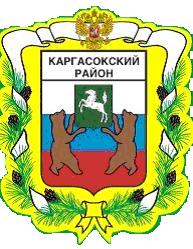 МУНИЦИПАЛЬНОЕ ОБРАЗОВАНИЕ «Каргасокский район»ТОМСКАЯ ОБЛАСТЬАДМИНИСТРАЦИЯ КАРГАСОКСКОГО РАЙОНА1. Исключить из Перечня должностных лиц Структурного подразделения, уполномоченных на осуществление мероприятий по контролю в сфере закупок товаров, работ, услуг для обеспечения муниципальных нужд (приложение №2 к распоряжению Администрации Каргасокского района от 14.02.2014 г. №78 «О мерах по реализации положений Федерального закона от 05.04.2013 г. №44-ФЗ "О контрактной системе в сфере закупок товаров, работ, услуг для обеспечения государственных и муниципальных нужд" в сфере контроля») слова: «2. Свириденко Виктория Анатольевна - ведущий специалист-юрист Отдела правовой и кадровой работы Администрации Каргасокского района - имеет право (уполномочен) составлять протоколы об административных правонарушениях, предусмотренных Кодексом Российской Федерации об административных правонарушениях в сфере закупок товаров, работ, услуг для муниципальных нужд.».2. Опубликовать настоящее распоряжение в установленном порядке и разместить на официальном сайте Администрации Каргасокского района в информационно-телекоммуникационной сети «Интернет».РАСПОРЯЖЕНИЕРАСПОРЯЖЕНИЕРАСПОРЯЖЕНИЕ22.10.2014№ 598с. Каргасокс. КаргасокО внесении изменений в распоряжение Администрации Каргасокского района от 14.02.2014 г. №78 «О мерах по реализации положений Федерального закона от 05.04.2013 г. №44-ФЗ "О контрактной системе в сфере закупок товаров, работ, услуг для обеспечения государственных и муниципальных нужд" в сфере контроля» В связи с кадровыми изменениямиВ связи с кадровыми изменениямиИ.о. Главы Каргасокского районаИ.о. Главы Каргасокского районаН.И. БухаринТимохин В.В.(8-38-253) 2-16-61 